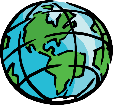 Materials needed for class on a daily basis:*Fully charged Chromebook, pencil, Social Studies binder and Rowe agenda bookTentative Outline for 2020/2021 school year: *1st Marking Pd. 	Unit 1 The World; Unit 2 North America - United States Geography*2nd Marking Pd.	Unit 2 Canada, Mexico, Central America Unit 3 South America;                             Unit 4 Western Europe *3rd Marking Pd.	Unit 4 Northern and Southern Europe; Eastern Europe and Russia; Unit 5 Asia*4th Marking Pd.	Unit 6 Africa; Unit 7 Australia and New ZealandGrading: Student grades will be calculated using a combination of homework/in-class assignments, quizzes, chapter/unit tests, projects, labs, and writing assignments. Students’ grades are based on a total point system.*Grading is subject to change based on the instructional needs of students/class and the professional discretion of the teacher.Questions or Concerns:Shawn Priesterspriester@athensasd.k12.pa.us(570) 888-7766 ext. 3105